Central African RepublicCentral African RepublicCentral African RepublicApril 2028April 2028April 2028April 2028SundayMondayTuesdayWednesdayThursdayFridaySaturday12345678910111213141516171819202122Easter Monday2324252627282930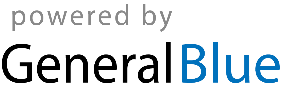 